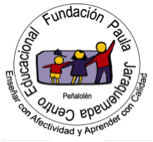 Profesora Miryam BedwellInglés Unit 2 (Mayo) / 8º Básico                                   Nombre:____________________________Class 1: “Addictions”Práctica guiada: A continuación se presentarán palabras y conceptos que hablan acerca de adicciones que tiene las personas. Por ejemplo el uso del celular de forma constante y obsesiva es una adicción. Match the pictures with the corresponding expression.Une la imagen que corresponde a la expresión. 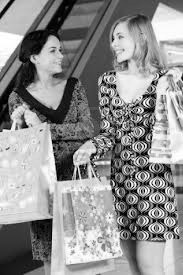 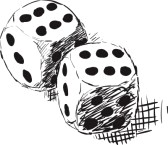 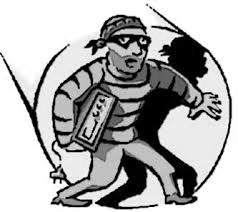 answer: contestaWhat addictions do you know?________________________________________________________________What are the most common in Chile?______________________________________________________________________Read the article.  If you don’t know a word, underline it and then look it up in a diccionary.Lee el artículo. si tu no conoces alguna palabra , subrayala y buscala en el diccionario. Now, complete the table. completa la tabla con la información del texto. Complete with:  pyromaniac / gambler / alcoholic / workaholic.completa con los siguientes conceptos: pyromaniac / gambler / alcoholic / workaholic.A _______________  is a person who works a lot.An _______________ is a person who drinks a lot.A________________ is a person who sets fire.A________________ is a person who gambles a lot (cards, machines, lottery).CLASE Nº 1  OA  5 Y 14  Leer y demostrar comprensión de vocabulario Completar y escribir, de acuerdo a un modelo (ejemplo)OA  5 Y 14  Leer y demostrar comprensión de vocabulario Completar y escribir, de acuerdo a un modelo (ejemplo)OA  5 Y 14  Leer y demostrar comprensión de vocabulario Completar y escribir, de acuerdo a un modelo (ejemplo)OA  5 Y 14  Leer y demostrar comprensión de vocabulario Completar y escribir, de acuerdo a un modelo (ejemplo)FECHA ENTREGA8 de mayoMEDIO ENTREGAprofe.miryam.pjq@gmail.como subir a classroom ALEXIAUnit 2RECUERDA: usa google traductor o diccionario para ayudarteAddictions_______________  b.  _______________   (comportamiento)SymptomsTypes of addictions                                                     For example:Types of addictions                                                     For example:Types of addictions                                                     For example: